Iota Sigma Pi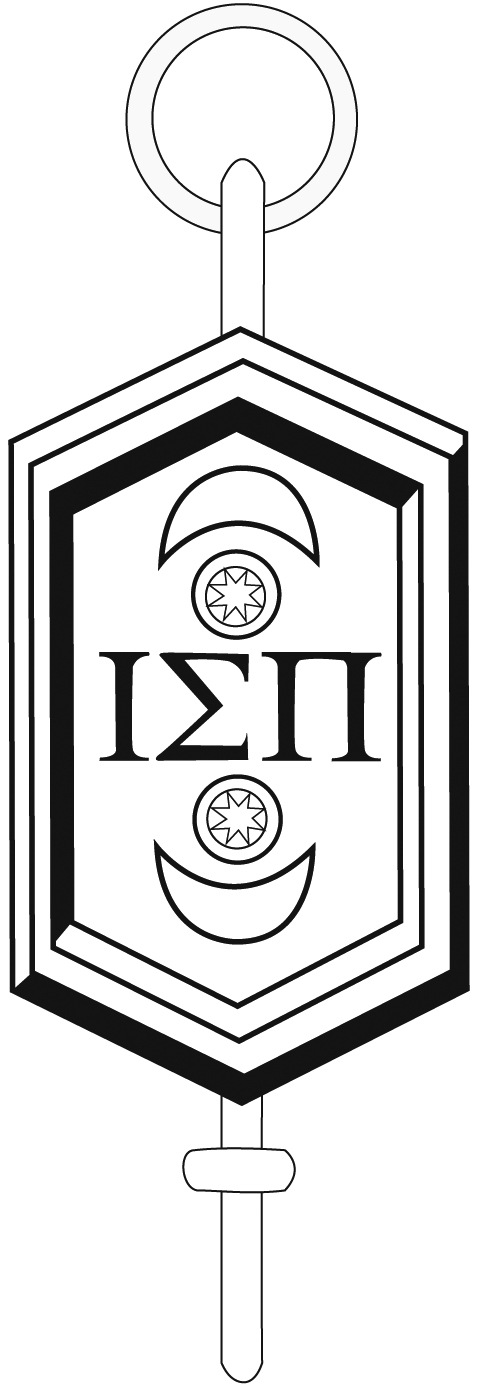 National Honor Society for Women in Chemistryannounces theIota Sigma Pi Outstanding Young Women in Chemistry AwardIn an effort to promote interest in chemistry among young women, Iota Sigma Pi offers an award for female high school students with high academic achievement in chemistry.  The award includes an official certificate and recognition in the Iotan, the national publication of the Society.  Students nominated must be graduating female High School seniors with a grade point average (GPA) of 3.8/4.0 or higher and have taken at least one high school chemistry course.  Nominations can be made by the chemistry instructor(s) or principal of any high school in the United States.  Only one student should be nominated from each submitting high school, and only one award will be given to each school each year.Please fill out the nomination form and attach an official student transcript.  Nominations will be received December 1 through March 1, and award certificates will be mailed to schools by April 1.  Iota Sigma Pi asks that each school make an effort to present the award at an official school event such as an honors banquet, assembly or graduation.Iota Sigma Pi was founded at the University of California at Berkeley in 1902 and organized nationally in 1916.  Iota Sigma Pi promotes professional development and personal growth of women in chemistry and related fields through recognition, public outreach, and the formation of supportive networks.  Activities to achieve these objectives include granting recognition to women who have demonstrated scholastic achievement and/or professional competence by election into Iota Sigma Pi.  Annual and triennial professional and student awards are presented to outstanding women in chemistry and allied fields through funded endowments.  More than 12,000 women have been initiated into the society since its origin. There are currently about 1200 active members. Outstanding members include former presidents of the American Chemical Society and Nobel Prize winners Gerti Cori and Marie Curie.  Membership is quite diverse, consisting of both academic and professional women chemists, as well as graduate and undergraduate chemistry students.  Members are located throughout the country and are involved in many other professional organizations.  For inquiries regarding the award or Iota Sigma Pi go to https://www.iotasigmapi.org Iota Sigma PiNational Honor Society for Women in ChemistryIota Sigma Pi Outstanding Young Women in Chemistry Award Nomination FormFull name of student nominee_____________________________________________________________School Name_________________________________________________________ GPA._________/4.0School Address _______________________________________________________________________City_________________________________________________State___________Zip______________Chemistry course(s) completed _____________________________________grade(s) received________Event and date award will be presented to student (e.g. honors banquet or assembly, graduation)____________________________________________________________________________________________Nominator_________________________________________________ Position____________________School Address _______________________________________________________________________City_________________________________________________State___________Zip______________Phone_________________________________ Email_________________________________________Please send the nomination, along with an official student transcript to:Tanya Hunter, Coordinator of Initiates and Suppliesispncinitiatesandsupplies@gmail.comMailing address available upon request. Nominations will be received December 1- March 1, and awards will be mailed to schools April 1.For inquiries regarding the award or Iota Sigma Pi go to https://www.iotasigmapi.org ____________________________________________________		____________________		(nominator signature)						(date)